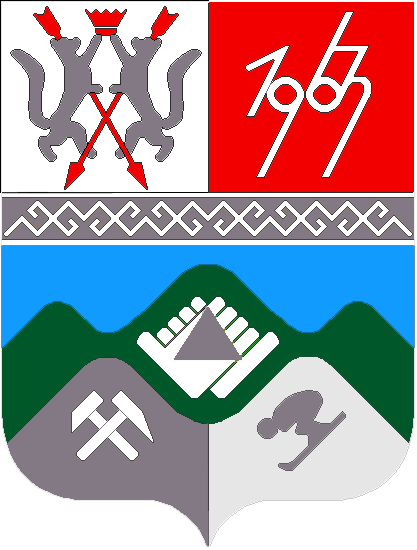 КЕМЕРОВСКАЯ ОБЛАСТЬМУНИЦИПАЛЬНОЕ ОБРАЗОВАНИЕ ТАШТАГОЛЬСКИЙ МУНИЦИПАЛЬНЫЙ РАЙОНТАШТАГОЛЬСКИЙ РАЙОННЫЙ СОВЕТ НАРОДНЫХ ДЕПУТАТОВРЕШЕНИЕот  «09» августа 2013 года № _399-ррПринято Таштагольским районнымСоветом народных депутатов  от 08 августа  2013 годаО внесении изменений в решение Таштагольского районного Совета народных депутатов № 349-рр от 24 декабря 2012 года «О бюджете Муниципального образования «Таштагольский муниципальный район» на 2013 год и на плановый период 2014 и 2015 годов»В соответствии с Бюджетным кодексом Российской Федерации, Федеральным законом от 06.10.2003 г. № 131-ФЗ «Об общих принципах организации местного самоуправления в Российской Федерации», руководствуясь уставом Таштагольского района, Таштагольский районный Совет народных депутатов,РЕШИЛ:1. Внести изменения в решение Таштагольского районного Совета народных депутатов от 24 декабря 2012 года № 349-рр «О бюджете Таштагольского района на 2013 год и плановый период 2014 и 2015 годов» следующего содержания:«Изложить в новой редакции:Пункт 1,2 статьи 1 решения Таштагольского районного Совета народных депутатов от 24 декабря . № 349-рр «О бюджете Муниципального образования «Таштагольский муниципальный район» на 2013 год и на плановый период 2014 и 2015 годов»;Утвердить основные характеристики  бюджета Таштагольского района на 2013 год:общий объем доходов  бюджета Таштагольского района в сумме 1949045,622 тыс. рублей;общий объем расходов бюджета Таштагольского района в сумме 1967384,622 тыс. рублей;Пункт 1,2,6  статьи 10 решения Таштагольского районного Совета народных депутатов от 24 декабря . № 349-рр «О бюджете Муниципального образования «Таштагольский муниципальный район» на 2013 год и на плановый период 2014 и 2015 годов»;	Утвердить общий объем межбюджетных трансфертов, получаемых из областного бюджета на 2013 год в сумме  1328620,722 тыс. рублей, на 2014 год в сумме 955041,5 тыс. рублей, на 2015 год в сумме 970293,8 тыс. рублей.Утвердить общий объем межбюджетных трансфертов, предоставляемых бюджетам муниципальных образований Таштагольского района на 2013 год в сумме  227255,75 тыс. рублей, на 2014 год в сумме 69551,4 тыс. рублей, на 2015 год в сумме 69207,5 тыс. рублей.Утвердить объем иных межбюджетных трансфертов бюджетам поселений на 2013 год в сумме 153248,6 тыс.руб.; на 2014 год в сумме 13818 тыс.руб.; на 2015 год в сумме 13818 тыс.рублей, согласно приложению 14 настоящего решения.	2. Приложение №6 изложить в новой редакции, согласно Приложению № 1 настоящего решения;Приложение №9 изложить в новой редакции, согласно Приложению № 2 настоящего решения;Приложение №10  изложить в новой редакции, согласно Приложению № 3 настоящего решения;Приложение №11  изложить в новой редакции, согласно Приложению № 4 настоящего решения;Приложение №14  изложить в новой редакции, согласно Приложению № 5 настоящего решения;Приложение №15 изложить в новой редакции, согласно Приложению № 6 настоящего решения;Приложение №16 изложить в новой редакции, согласно Приложению № 7 настоящего решения;Приложение №2 изложить в новой редакции, согласно Приложению №8 настоящего решения;3. Настоящее решение вступает в силу с момента его подписания и подлежит опубликованию в газете «Красная Шория».ГлаваТаштагольского района                                                              В.Н. МакутаПредседатель Таштагольскогорайонного Совета народных депутатов                                                                    П.В. Остроухов